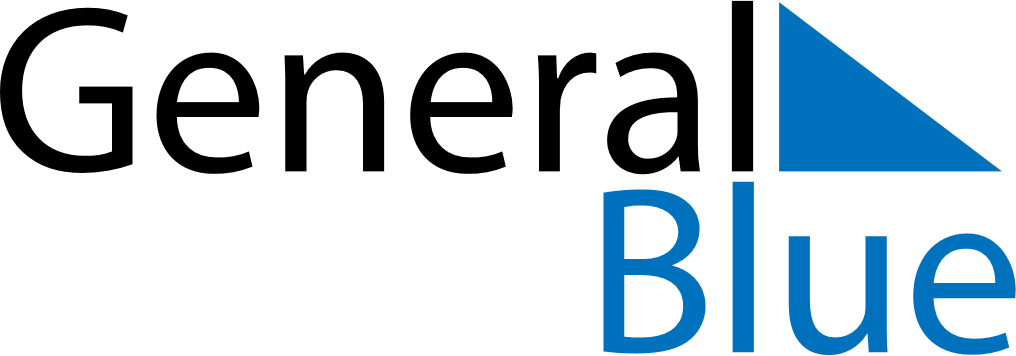 April 2024April 2024April 2024April 2024April 2024April 2024Carrick-on-Suir, Munster, IrelandCarrick-on-Suir, Munster, IrelandCarrick-on-Suir, Munster, IrelandCarrick-on-Suir, Munster, IrelandCarrick-on-Suir, Munster, IrelandCarrick-on-Suir, Munster, IrelandSunday Monday Tuesday Wednesday Thursday Friday Saturday 1 2 3 4 5 6 Sunrise: 7:03 AM Sunset: 8:03 PM Daylight: 12 hours and 59 minutes. Sunrise: 7:01 AM Sunset: 8:04 PM Daylight: 13 hours and 3 minutes. Sunrise: 6:59 AM Sunset: 8:06 PM Daylight: 13 hours and 7 minutes. Sunrise: 6:56 AM Sunset: 8:08 PM Daylight: 13 hours and 11 minutes. Sunrise: 6:54 AM Sunset: 8:10 PM Daylight: 13 hours and 15 minutes. Sunrise: 6:52 AM Sunset: 8:11 PM Daylight: 13 hours and 19 minutes. 7 8 9 10 11 12 13 Sunrise: 6:49 AM Sunset: 8:13 PM Daylight: 13 hours and 23 minutes. Sunrise: 6:47 AM Sunset: 8:15 PM Daylight: 13 hours and 27 minutes. Sunrise: 6:45 AM Sunset: 8:17 PM Daylight: 13 hours and 31 minutes. Sunrise: 6:43 AM Sunset: 8:18 PM Daylight: 13 hours and 35 minutes. Sunrise: 6:40 AM Sunset: 8:20 PM Daylight: 13 hours and 39 minutes. Sunrise: 6:38 AM Sunset: 8:22 PM Daylight: 13 hours and 43 minutes. Sunrise: 6:36 AM Sunset: 8:24 PM Daylight: 13 hours and 47 minutes. 14 15 16 17 18 19 20 Sunrise: 6:34 AM Sunset: 8:25 PM Daylight: 13 hours and 51 minutes. Sunrise: 6:31 AM Sunset: 8:27 PM Daylight: 13 hours and 55 minutes. Sunrise: 6:29 AM Sunset: 8:29 PM Daylight: 13 hours and 59 minutes. Sunrise: 6:27 AM Sunset: 8:30 PM Daylight: 14 hours and 3 minutes. Sunrise: 6:25 AM Sunset: 8:32 PM Daylight: 14 hours and 7 minutes. Sunrise: 6:23 AM Sunset: 8:34 PM Daylight: 14 hours and 11 minutes. Sunrise: 6:20 AM Sunset: 8:36 PM Daylight: 14 hours and 15 minutes. 21 22 23 24 25 26 27 Sunrise: 6:18 AM Sunset: 8:37 PM Daylight: 14 hours and 19 minutes. Sunrise: 6:16 AM Sunset: 8:39 PM Daylight: 14 hours and 22 minutes. Sunrise: 6:14 AM Sunset: 8:41 PM Daylight: 14 hours and 26 minutes. Sunrise: 6:12 AM Sunset: 8:43 PM Daylight: 14 hours and 30 minutes. Sunrise: 6:10 AM Sunset: 8:44 PM Daylight: 14 hours and 34 minutes. Sunrise: 6:08 AM Sunset: 8:46 PM Daylight: 14 hours and 38 minutes. Sunrise: 6:06 AM Sunset: 8:48 PM Daylight: 14 hours and 41 minutes. 28 29 30 Sunrise: 6:04 AM Sunset: 8:49 PM Daylight: 14 hours and 45 minutes. Sunrise: 6:02 AM Sunset: 8:51 PM Daylight: 14 hours and 49 minutes. Sunrise: 6:00 AM Sunset: 8:53 PM Daylight: 14 hours and 53 minutes. 